Дорогие мамы и папы, дедушки и бабушки!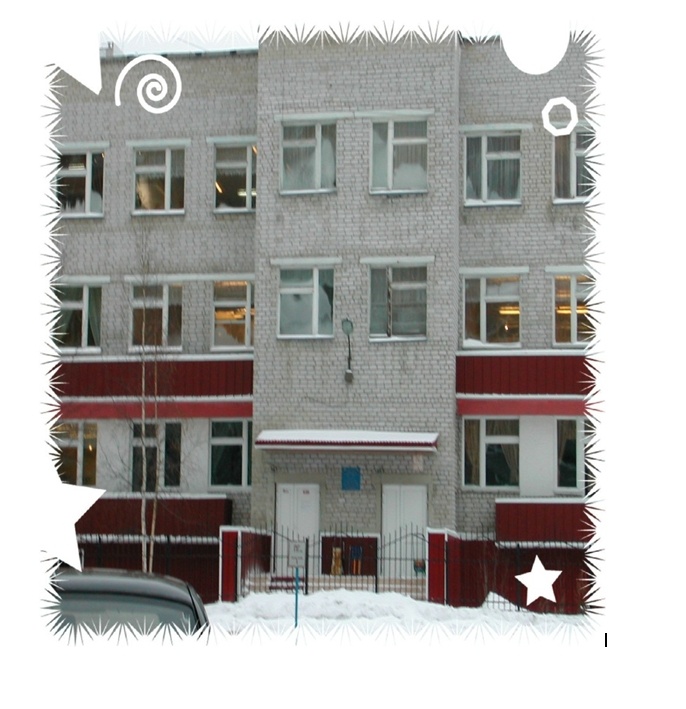 Познавательно-исследовательская деятельность.Тема: «Улицы города» Цель: Расширять представления о ближайшем окружении, достопримечательностях своего микрорайона; закреплять навыки безопасного поведения на улице; формировать в сознании детей понятие «мы- Нижневартовцы»Целевая прогулка.Беседа с целью уточнения названия улиц, где живут дети: активизировать познавательный интерес о происхождении названий этих улиц.Просмотр презентаций: «Мой Нижневартовск»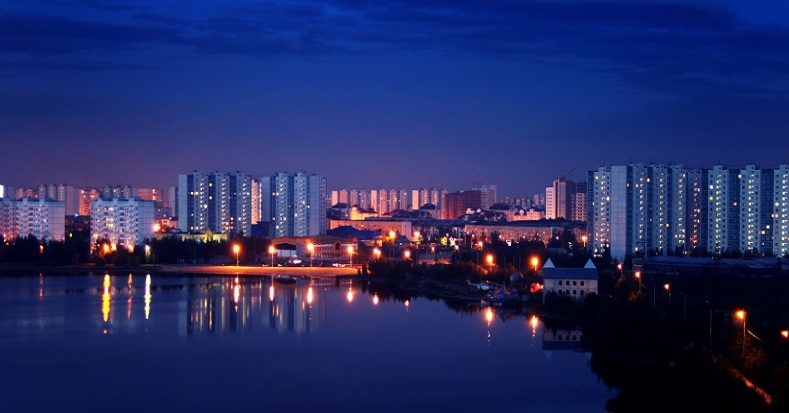 1.Презентация «Мой Нижневартовск»2. Игра «Кто больше подберет слов» (с мячом)Родитель называет существительное – дети подбирают подходящее по смыслу определения – прилагательные.Например: Нижневартовск – красивый, большой, любимый3.Д\игра « Знаешь ли ты свой город?»- Перед ребенком лежат фотографии с изображением достопримечательностей родного города. Родитель описывает памятник, здание, а ребенок, если угадал, берет фотографию и говорит название. Выигрывает тот, кто набрал большее количество фотографий.3.Физминутка-Мы по городу шагаем,Много видим, называем:Светофоры и машины,Ярмарки и магазины,Скверы, улицы, мосты,И деревья, и кусты.4.. Игра «Улицы города»Интересные фактыСамая длинная улица – Интернациональная.Самая короткая – Таежная (803 м).Улица Мусы - Джалиля – одна из старейших.По ежегодному приросту добычи нефти – Нижневартовцы вышли на первое место в стране.Первый железнодорожный поезд прибыл в Нижневартовск 6 января 1980 года.На территории города успешно функционирует 57 предприятий местной промышленности, в том числе 48 - по производству продуктов питания.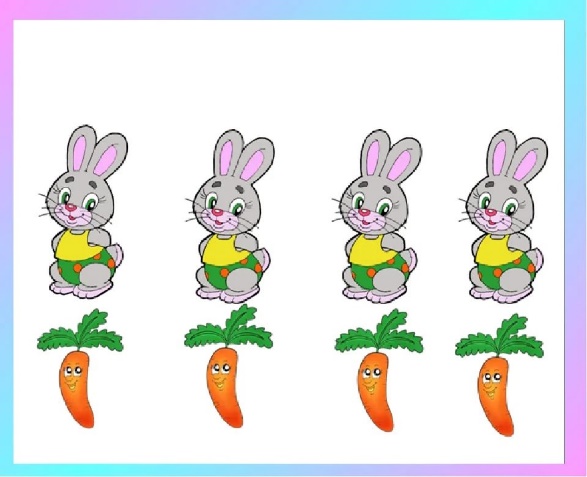 Тема: «Порядковый счет». Программное содержание: Учить составлять квадрат из счетных палочек; называть предметы квадратной формы; считать по порядку, отвечать на вопросы: который? Какой? Закрепить представление о том, что количество предметов (их число) не зависит от их расположения; о последовательности частей суток. 1.
 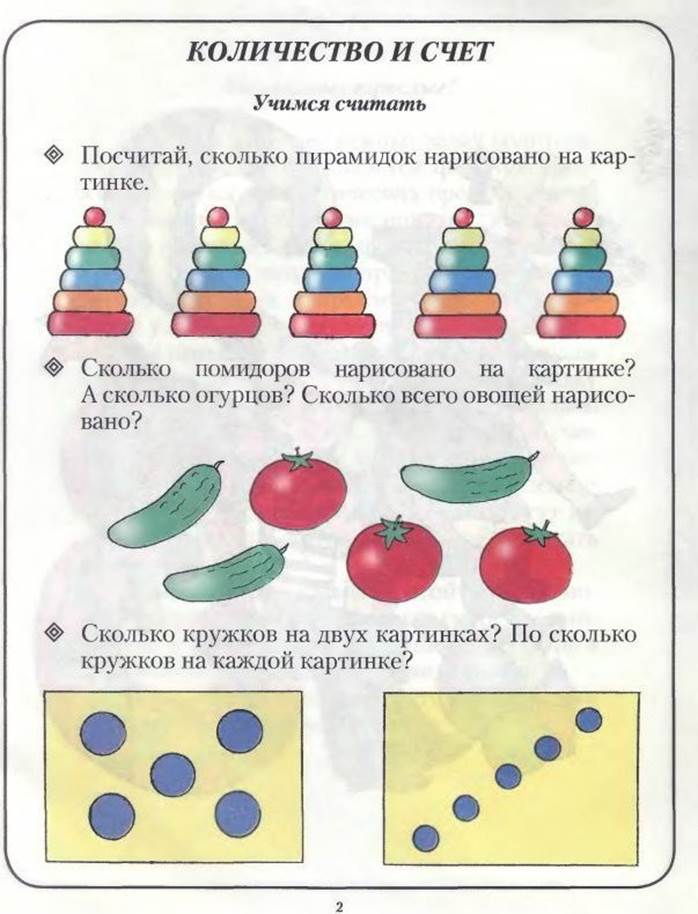 2.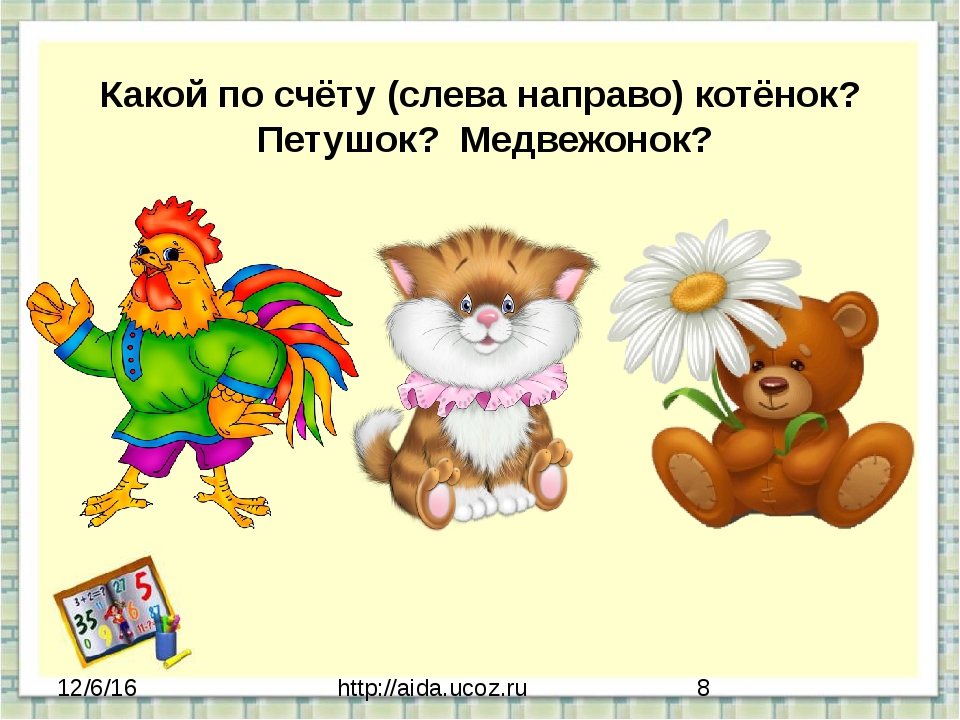 3.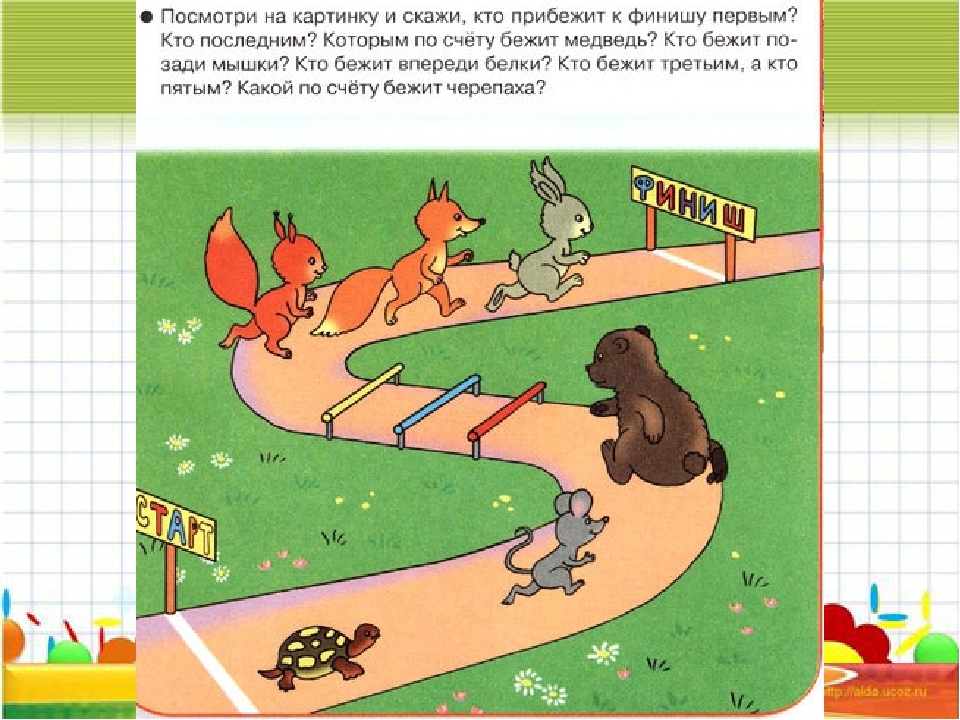  Лепка Тема: «Весёлые матрёшки»Развивать у детей замысел, самостоятельно лепить матрешку. Материалы: пластилин, доски, стеки, платочки из цветной бумаги, салфетки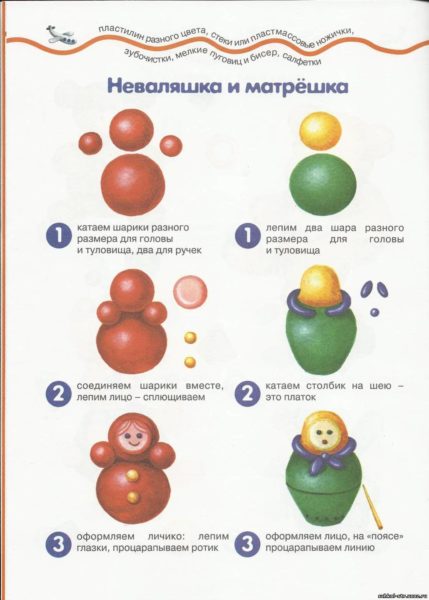 2.ФизминуткаФизкультминутка  «Веселые матрешки»Мы веселые матрешки,                наклоны в стороныЛадушки, ладушки.                      хлопки в ладошиНа ногах у нас сапожки,              выставлять ножкиЛадушки, ладушки,                      хлопки в ладошиВ сарафанах наших пестрых,      повороты вправо, влевоЛадушки, ладушки,                      хлопки в ладошиМы похожи словно сестры,         покружитсяЛадушки,ладушки.                        хлопки в ладоши.Пальчиковая гимнастика «Красавицы матрешки»Мы — красавицы матрешки,                     разжимают кулачки Разноцветные одежки.                                шевелят пальчикамиРаз — Матрена, два — Милаша,        загибают поочередно пальцыМила - три, четыре — Маша,              на правой руке, начиная с большогоМаргарита — это пять.Нас нетрудно сосчитать.                          разжимают кулачки 2 разаИгровое упражнение «Расставь матрешек по порядку»-  скажи пожалуйста, матрёшки одинаковые или разные?Они разные по величине. Давай мы с ними поиграем. Ты закроете глаза, а когда откроешь  скажи, что изменилось. Согласен?Родитель расставляет матрешек в порядке возрастания. (Ребенок проговаривает выполненное действие) Второй раз,  ребенок расставляет матрешек в порядке убывания.- Скажи, как Женя расставила матрешек? (от самой маленькой, до самой большой)